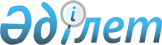 "Үкіметтік борыштың және жергілікті атқарушы орган борышының лимитін, мемлекеттік кепілдіктер мен мемлекет кепілгерліктерін беру лимиттерін айқындау қағидаларын бекіту туралы" Қазақстан Республикасы Ұлттық экономика министрінің 2023 жылғы 25 мамырдағы № 79 бұйрығына өзгеріс енгізу туралыҚазақстан Республикасы Ұлттық экономика министрінің м.а. 2023 жылғы 23 қарашадағы № 178 бұйрығы. Қазақстан Республикасының Әділет министрлігінде 2023 жылғы 28 қарашада № 33696 болып тіркелді
      Қазақстан Республикасы Ұлттық экономика министрінің 2023 жылғы 25 мамырдағы № 79 бұйрығына өзгеріс енгізу туралы БҰЙЫРАМЫН:
      1. "Үкіметтік борыштың және жергілікті атқарушы орган борышының лимитін, мемлекеттік кепілдіктер мен мемлекет кепілгерліктерін беру лимиттерін айқындау қағидаларын бекіту туралы" Қазақстан Республикасы Ұлттық экономика министрінің 2023 жылғы 25 мамырдағы № 79 бұйрығына (Нормативтік құқықтық актілерді мемлекеттік тіркеу тізілімінде № 32587 болып тіркелген) мынадай өзгеріс енгізілсін:
      көрсетілген бұйрықпен бекітілген Үкіметтік борыштың және жергілікті атқарушы орган борышының лимитін, мемлекеттік кепілдіктер мен мемлекет кепілгерліктерін беру лимиттерін айқындау қағидаларында: 
      2-қосымша осы бұйрыққа қосымшаға сәйкес редакцияда жазылсын.
      2. Қазақстан Республикасы Ұлттық экономика министрлігінің Мемлекет міндеттемелерін басқару және қаржы секторын дамыту саясаты департаменті Қазақстан Республикасының заңнамасында белгіленген тәртіппен осы бұйрықты Қазақстан Республикасының Әділет министрлігінде мемлекеттік тіркеуді және оны Қазақстан Республикасы Ұлттық экономика министрлігінің интернет-ресурсында орналастыруды қамтамасыз етсін.
      3. Осы бұйрықтың орындалуын бақылау жетекшілік ететін Қазақстан Республикасының Ұлттық экономика вице-министріне жүктелсiн.
      4. Осы бұйрық алғашқы ресми жарияланған күнінен кейін күнтізбелік он күн өткен соң қолданысқа енгізіледі.
      "КЕЛІСІЛДІ"Қазақстан РеспубликасыныңҚаржы министрлігі Облыстардың, республикалық маңызы бар қалалардың, астананың жергілікті атқарушы органдары борышының лимиттерін айқындау формулалары
      1. Облыстардың, республикалық маңызы бар қалалардың, астананың жергілікті атқарушы органдары борышының жоспарланатын кезеңге арналған лимиті мына формулаға сәйкес айқындалады:
      Lslg = Dlg + RtogchLg * k – Plg, мұнда:
      Lslg – облыстың, республикалық маңызы бар қаланың, астананың жергілікті атқарушы органы борышының жоспарланатын қаржы жылындағы лимиті;
      Dlg – облыстың, республикалық маңызы бар қаланың, астананың жергілікті атқарушы органының жоспарланатын қаржы жылының басындағы борышы;
      Бұл ретте тиісті қаржы жылы ішінде бюджет параметрлері нақтыланған жағдайда Dlg-ге жоспарланатын қаржы жылының алдындағы жылдың соңындағы жергілікті атқарушы орган борышының нақты көлемі қолданылады.
      Бұл ретте елді мекендерді бөлу немесе бөліп шығару жолымен облыстардың, республикалық маңызы бар қалалардың жергілікті атқарушы органдары құрылған, сондай-ақ әкімшілік-аумақтық бірліктің шекаралары өзгерген жағдайда тиісті жергілікті атқарушы органдар арасында борышты бөлу бойынша жасалған шарттарды ескере отырып, бюджетті атқару жөніндегі орталық уәкілетті органның деректері қолданылады. 
      RtogchLg – мемлекеттік жоспарлау жөніндегі орталық уәкілетті органның жоспарланатын қаржы жылында жергілікті бюджеттің меншікті кірістері мен жалпы сипаттағы трансферттердің сомасы бойынша болжамды деректері;
      Бұл ретте тиісті қаржы жылы ішінде бюджет параметрлері нақтыланған жағдайда жалпы сипаттағы трансферттердің бекітілген деректері ескеріледі.
      k – облыстың, республикалық маңызы бар қаланың, астананың жергілікті атқарушы органы үшін түзету коэффициенті 0,1;
      Бұл ретте "Алматы қаласының ерекше мәртебесі туралы" Қазақстан Республикасының Заңында айқындалған ерекше мәртебесі бар республикалық маңызы бар қаланың жергілікті атқарушы органы үшін түзету коэффициенті 0,5;
      Plg – облыстың, республикалық маңызы бар қаланың, астананың жергілікті атқарушы органының жоспарланатын қаржы жылында борышты өтеуге жұмсалатын қаражатының көлемі.
      2. Айқындалатын борыш лимиті мынадай талапқа сәйкес келеді:
      В2 ≤ RtogchLg * к, мұнда:
      B2 – бюджетті атқару жөніндегі орталық уәкілетті органның жоспарланатын қаржы жылында тиісті жергілікті атқарушы органның борышын өтеуге және оған қызмет көрсетуге арналған шығындардың жоспарланатын көлемі бойынша болжамды деректері.
					© 2012. Қазақстан Республикасы Әділет министрлігінің «Қазақстан Республикасының Заңнама және құқықтық ақпарат институты» ШЖҚ РМК
				
      Министрдің м.а. 

Т. Жаксылыков
Қазақстан РеспубликасыҰлттық экономика біріншівице-министрі2023 жылғы 23 қарашадағы№ 178 БұйрыққақосымшаҮкіметтік борыштың жәнежергілікті атқарушы органборышының лимитін,мемлекеттік кепілдіктер менмемлекет кепілгерліктерін берулимиттерін айқындауқағидаларына2-қосымша